Connecting to OSA-BYOD – Windows 8
James Preston
30/04/2014OverviewThis guide shows how to connect to the free OSA-BYOD wireless network on a PC powered by Windows 8.Further assistanceIf after following this guide further assistance is required contact ICT Services on ictservicedesk@oxfordspiresacademy.org.PrerequisitesYou must have a valid Oxford Spires Academy user account to be able to complete these steps.Guide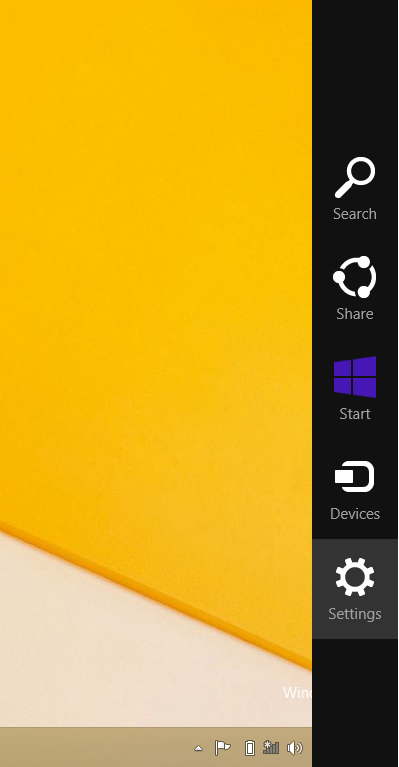 Swipe in from the right to display the charms bar and then click/tap Settings.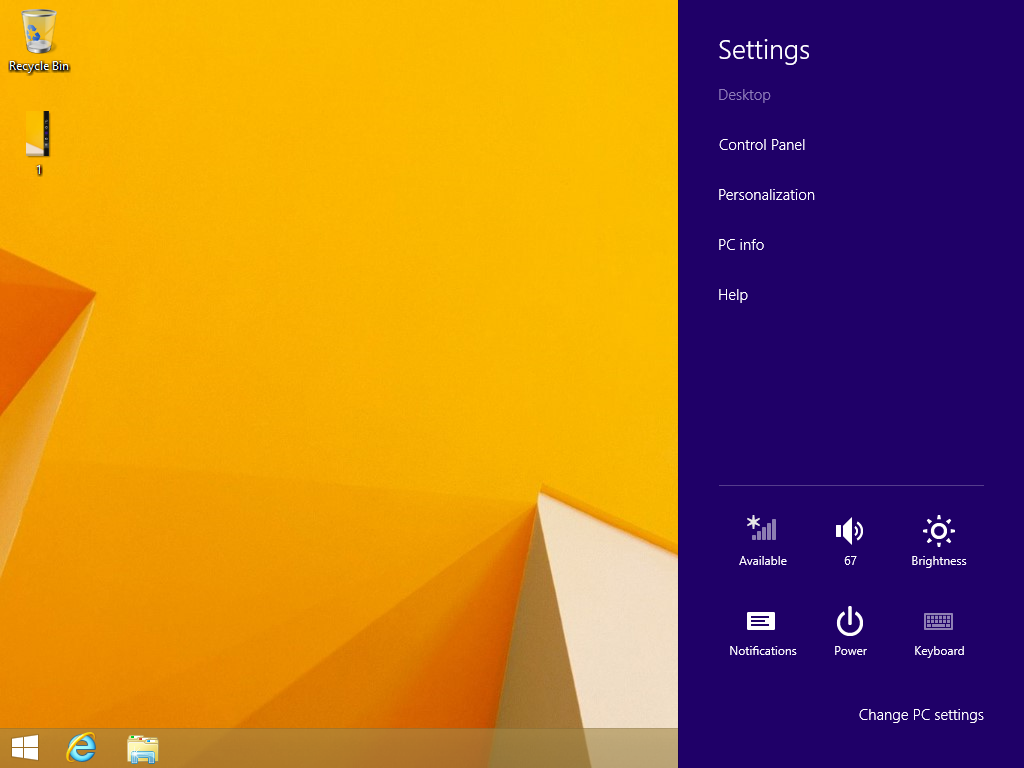 Click/tap the wireless network icon.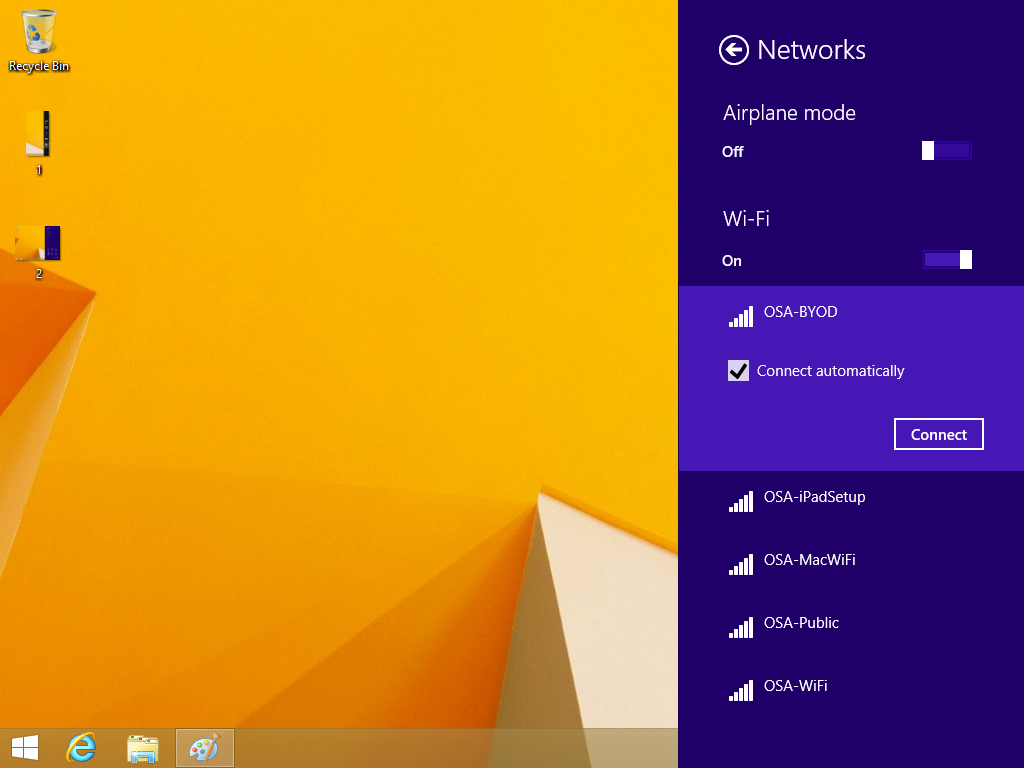 Click/tap the OSA-BYOD network and then click/tap Connect.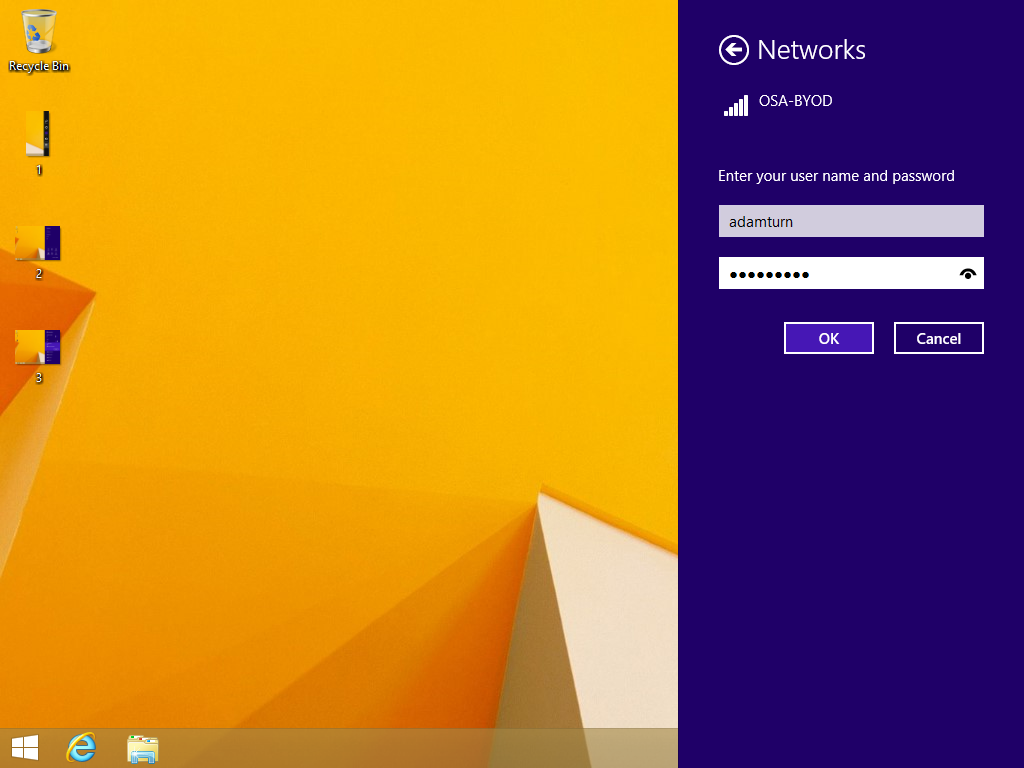 Enter the same username and password that you use to login to Academy computers.Click/tap OK.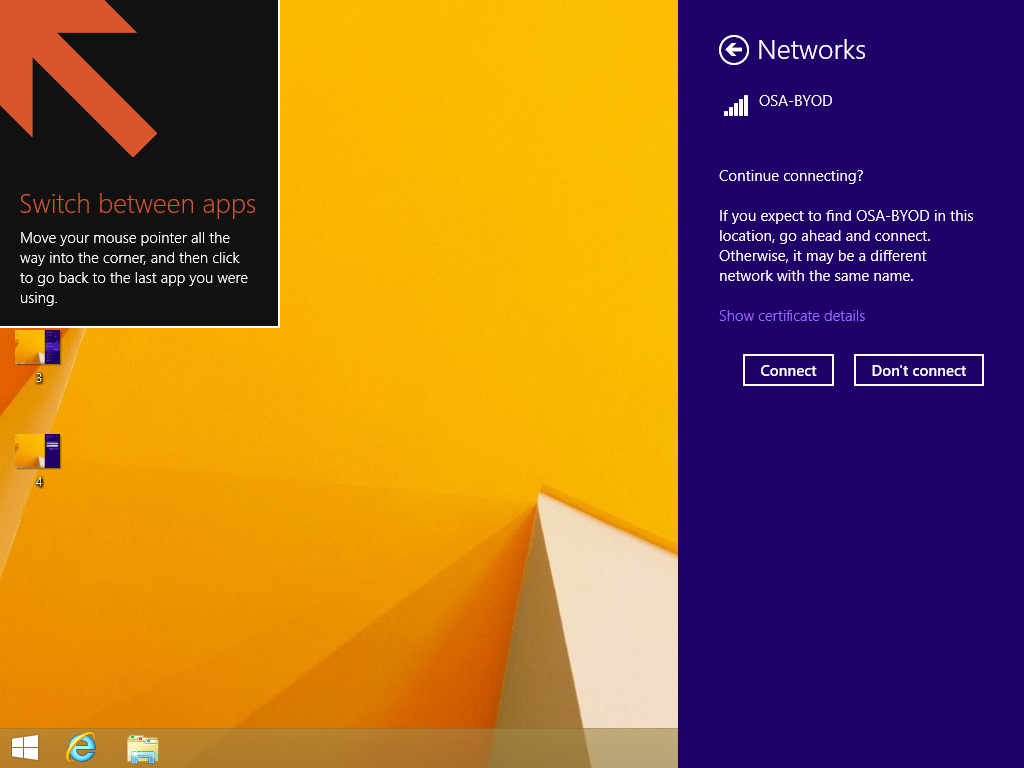 If prompted click/tap Connect.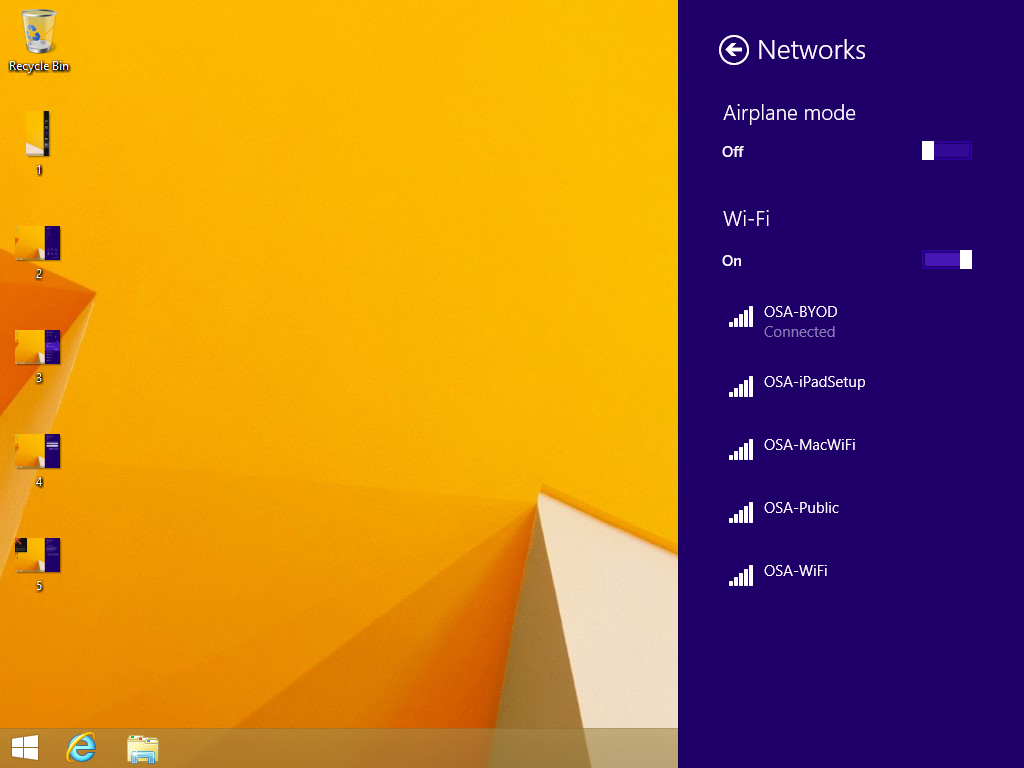 You will now be connected to the OSA-BYOD network.